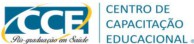 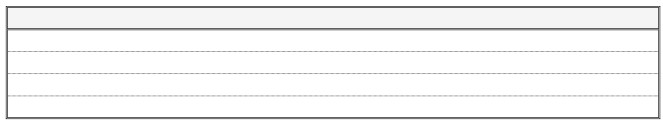 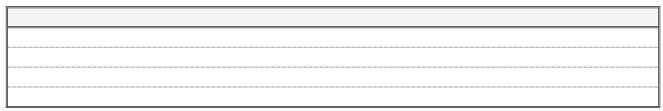 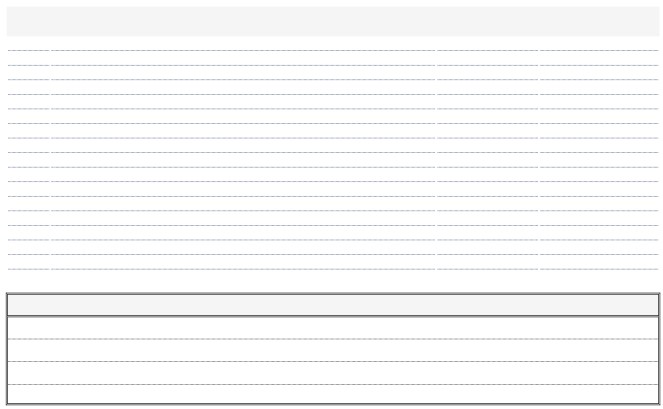 Atualizado Janeiro/20REQUERIMENTONOME: ________________________________________________________  CURSO: ____________________________MATRÍCULA: ______________ FONE: ___________________________  E-MAIL: __________________________________ESPECIFICAÇÃO DA SOLICITAÇÃOData da solicitação: _____/_____/_____ 	______________________________________Assinatura RequerenteParecer em: _____/_____/_____	(	) Deferido	(	) IndeferidoRecebido em: _____/_____/_____	____________________________________	____________________________________Assinatura Administrativo - CCE CURSOS	Assinatura Consultor - CCE CURSOSPARECERVia do aluno -  -  -  -  -  -  -	-	-	-	-	-	-	-	-	-	-	-	-	-	-	-	-	-	-	-	-	-	-	-	-	-	-	-	-	-	-	-	-	-	-	-	-	-	-	-	-	-	-	-NOME:__________________________________________________________ CURSO:___________________________ESPECIFICAÇÃO DA SOLICITAÇÃOData da solicitação: _____/_____/_____ 	____________________________________________Assinatura Administrativo - CCE CURSOSAtualizado janeiro/2020xSOLICITAÇÃOTEMPO DEANÁLISEPRAZO DEENTREGADECLARAÇÃO DE MATRÍCULA (Exceto aluno ouvinte)DECLARAÇÃO DE VINCULODECLARAÇÃO DE COMPARECIMENTODECLARAÇÃO DE DISCIPLINAS CURSADASDECLARAÇÃO PARA O VEM ESTUDANTILREPOSIÇÃO DE DISCIPLINADISPENSA DE DISCIPLINAJUSTIFICATIVA DE FALTAALTERAÇÕES DE DADOS CADASTRAIS (Anexar comprovante)OFICIO DE ENCAMINHAMENTO PARA PESQUISADECLARAÇÃO PARA IMPOSTO DE RENDADIPLOMA E HISTÓRICODECLARAÇÃO DE CONCLUSÃO DE CURSOCANCELAMENTO DO CURSO (30 dias antes do vencimento do boleto)REVISÃO CONTRATUALDECLARAÇÃO DE ALUNO INSCRITO (antes do ínicio das aulas)OUTROS (Descrever na especificação)5 dias úteis5 dias úteisImediato5 dias úteis5 dias úteis5 dias úteis5 dias úteis5 dias úteisImediato5 dias úteis5 dias úteisImediatoImediato5 dias úteis5 dias úteis5 dias úteis5 dias úteis20 dias úteis20 dias úteisImediato20 dias úteis20 dias úteis30 dias úteis30 dias úteis10 dias úteis5 dias úteis20 dias úteis15 dias úteisAté 1 ano90 dias úteis20 dias úteis5 dias úteis20 dias úteis20 dias úteis